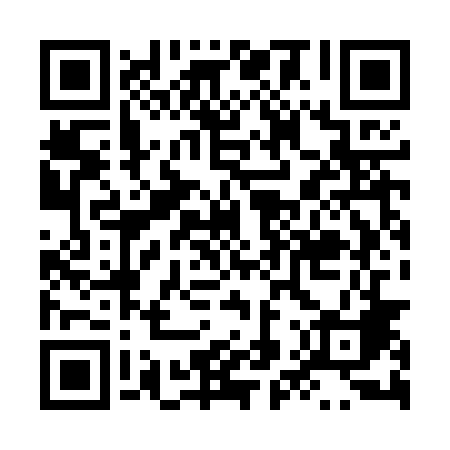 Ramadan times for Rodnowo, PolandMon 11 Mar 2024 - Wed 10 Apr 2024High Latitude Method: Angle Based RulePrayer Calculation Method: Muslim World LeagueAsar Calculation Method: HanafiPrayer times provided by https://www.salahtimes.comDateDayFajrSuhurSunriseDhuhrAsrIftarMaghribIsha11Mon4:024:026:0111:473:355:345:347:2712Tue3:593:595:5911:473:375:365:367:2913Wed3:573:575:5611:473:395:385:387:3114Thu3:543:545:5411:463:405:405:407:3315Fri3:513:515:5111:463:425:425:427:3516Sat3:483:485:4911:463:435:445:447:3717Sun3:463:465:4611:463:455:465:467:3918Mon3:433:435:4411:453:465:485:487:4219Tue3:403:405:4111:453:485:505:507:4420Wed3:373:375:3911:453:505:525:527:4621Thu3:343:345:3611:443:515:545:547:4822Fri3:313:315:3411:443:535:555:557:5123Sat3:283:285:3111:443:545:575:577:5324Sun3:253:255:2911:443:555:595:597:5525Mon3:223:225:2711:433:576:016:017:5826Tue3:193:195:2411:433:586:036:038:0027Wed3:163:165:2211:434:006:056:058:0228Thu3:133:135:1911:424:016:076:078:0529Fri3:103:105:1711:424:036:096:098:0730Sat3:073:075:1411:424:046:106:108:1031Sun4:044:046:1212:415:067:127:129:121Mon4:014:016:0912:415:077:147:149:152Tue3:573:576:0712:415:087:167:169:173Wed3:543:546:0412:415:107:187:189:204Thu3:513:516:0212:405:117:207:209:225Fri3:483:485:5912:405:127:227:229:256Sat3:443:445:5712:405:147:247:249:287Sun3:413:415:5412:395:157:267:269:308Mon3:373:375:5212:395:167:277:279:339Tue3:343:345:4912:395:187:297:299:3610Wed3:313:315:4712:395:197:317:319:39